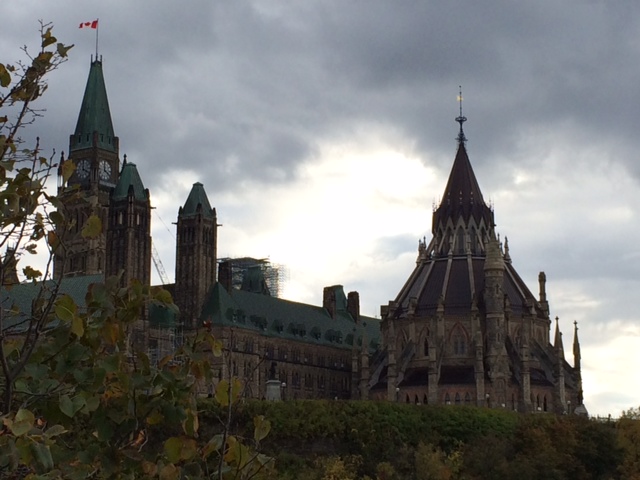 Jonathan Kitt, MS Arts AdministrationNeville Vakharia, Assistant ProfessorDr. Andrew Zitcer, Assistant Teaching Professor 

Westphal College Department of Arts & Entertainment Enterprise
